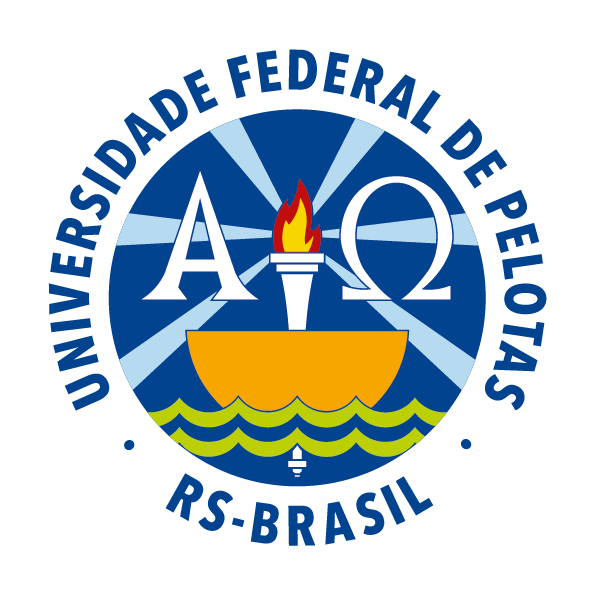 Programa de Bolsas Acadêmicas – PBAModalidade Iniciação ao EnsinoEDITAL DE SELEÇÃO DE BOLSISTACENTRO DE LETRAS E COMUNICAÇÃO1. EDITAL 05/2015O Projeto de Ensino “Qualificando o aprendizado - práticas de ensino e elaboração de materiais”, coordenado pelo Professor Gilmar Adolfo Hermes, da Unidade Acadêmica Centro de Letras e Comunicação da Universidade Federal de Pelotas, torna público que realizará Concurso Seletivo para o preenchimento de vaga no Programa Bolsas Acadêmicas, de acordo com a Resolução 05/2014, Edital PRG No 01/15 e IN PRG No 01/15, conforme a identificação do Campo 2.2. IDENTIFICAÇÃOO Projeto de Ensino “Qualificando o aprendizado - práticas de ensino e elaboração de materiais” está disponibilizando monitoria para as disciplinas abaixo relacionadas:Área 2. Sociolínguística (1320043); Linguística Geral (D000785); Linguística I (1320005); Psicolinguística (1320289); Sociolinguística Educacional (1320321) – uma vaga (1)Área 11. Prática de Tradução ESP-PORT – Texto Comercial; Prática de Tradução ESP-PORT – Texto Criativo – uma vaga (1).Nome do/a Coordenador: Gilmar Adolfo Hermes Período de Atividades: 21/09/15 a 31/12/15. Horas semanais de atividades – 20 horas. Valor mensal da bolsa – R$ 400,00 (quatrocentos reais). Número de vagas e vinculação da mesma: total de 01 vaga para cada área. Período das inscrições: 1º de setembro a 15 de setembro de 2015.Local das inscrições: Área 2 – via e-mail endereçado para a Câmara de Ensino  ensino.clc@gmail.comÁrea 11 - via e-mail endereçado à coordenadora da área de Tradução (Profa. Roberta Rego Rodrigues)  roberta.rego@ufpel.edu.br Documentos para Inscrição – Ao enviar o e-mail para se inscrever, o candidato deverá informar seu nome completo e qual semestre está cursando. No dia da prova, deverá levar histórico acadêmico atualizado e preencher o formulário de inscrição.Requisitos para a inscrição (por área de disciplinas): Área 2 - ser aluno de Licenciatura ou Bacharelado em Letras; ter sido aprovado na disciplina “Sociolinguística”.Área 11 – ser aluno do Bacharelado em Tradução – Espanhol – Português e ter sido aprovado na disciplina de “Prática de Tradução – Texto Acadêmico”.Tipos de prova: prova escrita e média do histórico acadêmico. Peso e critérios de avaliação:Prova escrita – peso 7,0 (sete) Média do histórico acadêmico – peso 3,0 (três)A nota será composta pela soma da prova escrita com a média do histórico acadêmico. A nota mínima para se habilitar a concorrer à vaga é sete (7,0). Havendo empate entre candidatos, prevalecerá o candidato com maior idade.Os candidatos que obtiverem nota igual ou superior a sete (7,0) serão classificados. Os alunos classificados que não obtiverem bolsa comporão uma lista de suplentes da área.Data e horário das provas: dia 16 de setembro de 2015, às 9h. Local das provas: sala def108.3. DATA E ASSINATURAPelotas, 28 de agosto de 2015.______________________________________Gilmar Adolfo Hermes